Тема: Угол. Величина угла/1/.Цель урока:-образовательная:  способствовать совершенствованию полученных знаний по применению и развитию при работе с задачами, научить измерять величины углов, определять виды углов (прямой, острый, тупой). -развивающая:  проверить уровень самостоятельной деятельности обучающихся по применению знаний в различных ситуациях, развивать внимание, память.-воспитательная:  способствовать развитию любознательности и творческой активности обучающихся, воспитание товарищеских отношений, взаимовыручки.Ход урока:1.организационный момент.2.Изложение нового материала.- Сейчас вы увидите 6 карточек с геометрическим материалом. Вам  необходимо внимательно рассмотреть, запомнить и начертить увиденное в тетради (на короткое время открывается доска).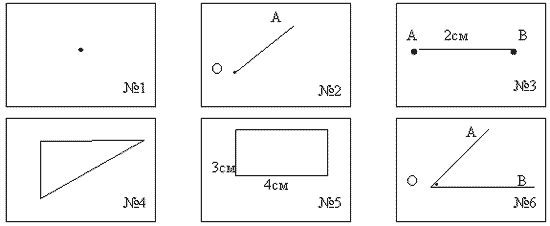 Что вы изобразили? Проверяем. (№1- точка О, №2 - луч ОА, №3- отрезок АВ 2см, №4-треугольник, №5 - прямоугольник со сторонами 3 и 4 см) Дети оценивают себя.А что на карточке №6? (Угол).Из чего он состоит? (Два луча, вершина).Запишите рядом с углом его название. (Необходимо разобрать, как записываются названия углов).-Записать названия углов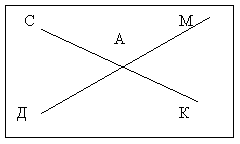 3.Закрепление нового материала.Вернемся к карточкам. Известна ли вам величина отрезка? (Да- 2см)У каких еще геометрических фигур известна величина? (У прямоугольника - стороны 3 см и 4 см)А у какой фигуры можно ее узнать? (У квадрата)А что еще можно измерить? Луч? Угол? А как?Для измерения угла нам понадобится инструмент. Как он называется?Измерьте углы. Запишите название угла и его величину. -А можно ли сравнить эти углы?Запишите в тетрадь углы, начиная с меньшей величины.Углы имеют свое название. Давайте подумаем, какой угол, какое название мог бы иметь. (На доске слова: прямой, острый, тупой).Формулируем правило:угол - меньше 90 градусов - острый,угол, величина которого равна 90 градусов называется прямой,угол, более 90 градусов, но менее 180, тупой.угол, величина которого равна 180 градусов называется развернутый.4.Классная работа: №201,203,204.5.Домашнее задание: п.11,№200,202,205.7. Подведение итогов урока.Тема: Угол. Величина угла/2/.Цель урока:-образовательная:  способствовать совершенствованию полученных знаний по применению и развитию при работе с задачами, научить измерять величины углов, определять виды углов (прямой, острый, тупой). -развивающая:  проверить уровень самостоятельной деятельности обучающихся по применению знаний в различных ситуациях, развивать внимание, память.-воспитательная:  способствовать развитию любознательности и творческой активности обучающихся, воспитание товарищеских отношений, взаимовыручки.Ход урока:1.Организационный момент.2.Устный опрос:1/.Дать определение луча.2/Что такое угол?3/.Что является вершиной угла? Сторонами угла?4/.С помощью какого инструмента измеряют углы?5/. Какие углы вы знаете?6/.Дайте характеристику этим углам.7/.Сколько прямых углов содержится в развернутом угле?8/.Что представляет собой угол в 0 /градусов/?9/.Назовите углы  по рисунку.3. Начертите: а/.два острых угла с одной вершиной, б/.два прямых угла с одной вершиной,4.Проверка домашнего задания: №200,202,205.5.Классная работа: №208,207/1/.6.Домашнее задание: п.11, №206,207/2/.7. Подведение итогов урока.Тема: Угол. Величина угла/3/.Цель урока:-образовательная:  способствовать совершенствованию полученных знаний по применению и развитию при работе с задачами, научить измерять величины углов, определять виды углов (прямой, острый, тупой). -развивающая:  проверить уровень самостоятельной деятельности обучающихся по применению знаний в различных ситуациях, развивать внимание, память.-воспитательная:  способствовать развитию любознательности и творческой активности обучающихся, воспитание товарищеских отношений, взаимовыручки.Ход урока:1.Организационный момент.2.Краткие сведения о градусе.- Измерение углов основано на сравнении их с углом, принятым за единицу измерения. Обычно за единицу измерения углов принимают градус — угол, равный 1/180 части развернутого угла.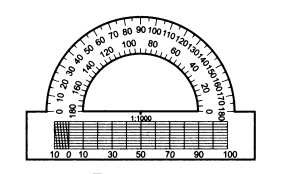 Транспортир-Положительное число, которое показывает, сколько раз градус и его части укладываются в данном угле, называется градусной мерой угла. Для измерения углов используется транспортир.-1/60 часть градуса называется минутой, а 1/60 часть минуты — секундой. Минуты обозначают знаком «′», а секунды — знаком «″». Например, угол в 68 градусов, 32 минуты и 27 секунд обозначается так: 68°32′27″.-Если два угла равны, то градус и его части укладываются в этих углах одинаковое число раз, т. е. равные углы имеют равные градусные меры. Если же один угол меньше другого, то в нем градус (или его часть) укладывается меньшее число раз, чем в другом угле, т. е. меньший угол имеет меньшую градусную меру.3.Устный опрос:1/.Какую фигуру называют углом?2/.Назови виды углов.3/.Как называется единица измерения углов?4/.Какой угол принят в качестве единицы измерения угла?5/.Назови градусное измерение прямого угла, развернутого угла.6/.Каким прибором измеряют углы?7/.Как измеряют углы с помощью транспортира?8/.Какие углы называют равными?9/.Сколько градусов составляет половина развернутого угла?10/. Сколько градусов составляет половина прямого угла?4.Проверка домашнего задания:№206,207/2/.5.Классная работа: 1/.Угол АОВ=90 градусов.   а/.Сколько градусов содержит угол, больший угла АОВ на 30 градусов? Запиши выражение.б/.Сколько градусов содержит угол, меньший угла АОВ на 30 градусов? Запиши выражение.2/.Реши задачу с помощью уравнения. Угол МОК равен 120 градусов, внутри угла проведен луч ОД. Угол МОД больше угла ДОК на 50 градусов. Сколько градусов содержит угол ДОК?3/.Угол АОВ=87 градусов. Внутри этого угла проведен луч ОС. Найди градусную меру угла АОС, если угол ВОС=52 градуса.4/.Часы показывают 2 часа .Какое время покажут часы, если минутная стрелка повернется на 90 , 180 ?5*/.Разделив развернутый угол на такие углы, которые относятся друг к другу как 2:3:4, найди градусные меры полученных углов.6*/.Луч ОС разбивает угол АОВ на два угла – АОС и  СОВ. Угол  АОС=64 градуса, а угол СОВ на 17 градусов меньше угла АОС. Чему равна градусная мера угла АОВ?7/. Луч ОС делит угол АОВ на два угла. Найти угол АОС, если ∠ АОВ = 155° и угол АОС на 15° больше угла СОВ.6.Домашнее задание: №207/3/,209.7. Подведение итогов урока.